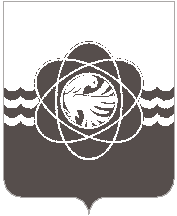  68 сессии пятого созыва от 10.06.2024 № 431Об утверждении отчёта о выполнении  Плана приватизации имущества,  находящегося в муниципальной  собственности муниципального  образования «город Десногорск»  Смоленской области, на 2023 годВ соответствии с Федеральным законом от 21.12.2001 № 178-ФЗ «О приватизации государственного и муниципального имущества», руководствуясь статьей 26 Устава муниципального образования «город Десногорск» Смоленской области, Положением о порядке планирования приватизации муниципального имущества муниципального образования «город Десногорск» Смоленской области, утвержденным решением Десногорского городского Совета от 22.03.2016 № 190, Планом приватизации имущества, находящегося в муниципальной  собственности муниципального образования «город Десногорск» Смоленской области, на 2023 год и плановый период на 2024 и 2025 г.г., утвержденным решением Десногорского городского Совета от 17.12.2021 № 310, рассмотрев обращение Администрации муниципального образования «город Десногорск» Смоленской области от 07.05.2024 № 4701, Десногорский городской Совет Р Е Ш И Л:1. Утвердить отчёт о выполнении Плана приватизации имущества, находящегося в муниципальной собственности муниципального образования «город Десногорск» Смоленской области, на 2023 год, согласно приложению.2. Настоящее решение опубликовать в газете «Десна».ОТЧЁТо выполнении Плана приватизации имущества, находящегося в муниципальной собственности муниципального образования «город Десногорск» Смоленской области, на 2023годИсполняющий полномочия Председателя Десногорского городского Совета                                                                                  Е.П. ЛеднёваГлава      муниципального     образования «город Десногорск» Смоленской области                                           А.А. ТерлецкийУтвержденрешением Десногорскогогородского Советаот 10.06.2024 № 431№Наименование имуществаи его характеристикиБалансовая/ остаточная стоимостьтыс. руб. или оценочная/ кадастровая стоимостьСпособ приватизацииИнформация об исполнении123451База отдыха в деревне Бутырки.Жилой дом, площадью 59,5 кв.м. (кад.ном.: 67:15:05200101:28), с земельным участком под ним площадью 2340 кв.м. (кад.ном.: 67:15:0500101:10), адрес (местонахождение) объекта: Смоленская область, Рославльский р-он, с/п Савеевское, д. Бутырки.106,702(рыночная оценкаот 01.06.2023)открытый аукцион в электронной формеОбъект реализован по результатам торгов в электронной форме. Цена объекта по результатам аукциона составляет 106 702 (сто шесть тысяч семьсот два) рубля 00 копеек. Договор купли продажи от 03.08.2023 № 22000134230000000066.2База отдыха в деревне Бутырки.Жилой дом, площадью 33,1 кв.м. (кад.ном.: 67:15:0500101:11), с земельным участком под ним площадью 6000 кв.м. (кад.ном.: 67:15:0500101:1), адрес (местонахождение) объекта: Смоленская область, Рославльский р-он, с/п Савеевское, д. Бутырки.74,198(рыночная оценкаот 01.06.2023)открытый аукцион в электронной формеОбъект реализован по результатам торгов в электронной форме. Цена объекта по результатам аукциона составляет 74 198 (семьдесят четыре тысячи сто девяносто восемь) рублей 00 копеек. Договор купли продажи от 03.08.2023 № 22000134230000000067.3Материальные запасы -Этиленгликоль 100%, бочка – 235кг (количество 47 шт.)37,600(рыночная оценка от 28.09.2023)открытый аукцион в электронной форме03.11.2023 открытый аукцион в электронной форме состоялся, покупатель уклонился от заключения договора. В бюджет поступил задаток в размере 3 760 (три тысячи семьсот шестьдесят) рублей 00 копеек.Объект реализован по результатам торгов в электронной форме.Цена объекта по результатам аукциона составляет 266,960 (двести шестьдесят шесть тысяч девятьсот шестьдесят) рублей 00 копеек. Договор купли продажи от 27.12.2023 № 22000134230000000101.4Материальные запасы -Пропиленгликоль 99,9%, бочка – 215 кг(количество 5 шт.)4,000(рыночная оценка от 28.09.2023)открытый аукцион в электронной форме03.11.2023 открытый аукцион в электронной форме состоялся, покупатель уклонился от заключения договора. В бюджет поступил задаток в размере 400 (четыреста) рублей 00 копеек.Объект реализован по результатам торгов в электронной форме.Цена объекта по результатам аукциона составляет 6 800 (шесть тысяч восемьсот) рублей 00 копеек. Договор купли продажи от 27.12.2023 № 22000134230000000102.5Экскаватор – погрузчик АТЕК – 999 с ЗИП № 162259,950 (рыночная оценка от 15.05.2023)открытый аукцион в электронной формеОбъект реализован по результатам торгов в электронной форме. Цена объекта по результатам аукциона составляет 779,850 (семьсот семьдесят девять тысяч восемьсот пятьдесят) рублей 00 копеек. Договор купли продажи от 29.06.2023 № 22000134230000000063.6Оборудование – кран балка 98,250 (рыночная оценка от 15.05.2023)открытый аукцион в электронной формеОбъект реализован по результатам торгов в электронной форме. Цена объекта по результатам аукциона составляет 98 250 (девяносто восемь тысяч двести пятьдесят) рублей 00 копеек. Договор купли продажи от 29.06.2023 № 22000134230000000064.7Оборудование – захват челюстной16,050 (рыночная оценка от 15.05.2023)открытый аукцион в электронной формеОбъект реализован по результатам торгов в электронной форме. Цена объекта по результатам аукциона составляет 36 112,50 (тридцать шесть тысяч сто двенадцать) рублей 50 копеек. Договор купли продажи от 29.06.2023 № 22000134230000000065.8ЗИЛ 433104 идентификационный номер XTZ433104X0037506 регистрационный знак Р500АН67, год выпуска 1999135,400 (рыночная оценка от 28.09.2023)открытый аукцион в электронной формеОбъект реализован по результатам торгов в электронной форме.Цена объекта по результатам аукциона составляет 203 100 (двести три тысячи сто) рублей 50 копеек. Договор купли продажи от 08.11.2023 № 22000134230000000094.9Автомобиль  LIFAN 214813, идентификационный номер, X9W214813B0013972, регистрационный знак Х589МО6, год выпуска 201189,250 (рыночная оценка от 15.05.2023)открытый аукцион в электронной формеОбъект реализован по результатам торгов в электронной форме. Цена объекта по результатам аукциона составляет 89 250 (восемьдесят девять тысяч двести пятьдесят) рублей 00 копеек. Договор купли продажи от 30.11.2023 № 22000134230000000096.10Экскаватор колесный АТЭК-999Е регистрационный знак 56-40, номер двигателя 365432, год выпуска 2006.246,000(рыночная оценка от 28.09.2023)открытый аукцион в электронной формеНе реализовался в 2023 г. Объект перенесен в План приватизации имущества, находящегося в муниципальной собственности муниципального образования «город Десногорск» Смоленской области, на 2024 год и плановый период на 2025 и 2026 г.г.11ГАЗ 3221 идентификационный номер Х96322100С0713944 регистрационный знак Т806МТ67, год выпуска 201244,554(рыночная оценка от 28.09.2023)открытый аукцион в электронной форме08.11.2023 открытый аукцион в электронной форме состоялся, покупатель уклонился от заключения договора. В бюджет поступил задаток в размере 4 454,40 (четыре тысячи четыреста пятьдесят четыре) рубля 40 копеек.Объект перенесен в План приватизации имущества, находящегося в муниципальной собственности муниципального образования «город Десногорск» Смоленской области, на 2024 год и плановый период на 2025 и 2026 г.г.12Автобус ПАЗ 3205, идентификационный номер, X1М32054050005498, регистрационный знак Р810ЕН67, год выпуска 2005149,950 (рыночная оценка от 15.05.2023)открытый аукцион в электронной форме29.06.2023, 17.08.2023, 29.09.2023, 30.11.2023 открытые аукционы в электронной форме не состоялись, по причине отсутствия заявок.Объект перенесен в План приватизации имущества, находящегося в муниципальной собственности муниципального образования «город Десногорск» Смоленской области, на 2024 год и плановый период на 2025 и 2026 г.г.13Экскаватор ЭО 33211 К455,000(рыночная оценка от 15.05.2023)открытый аукцион в электронной форме29.06.2023, 17.08.2023, 29.09.2023, 30.11.2023 открытые аукционы в электронной форме не состоялись, по причине отсутствия заявок.Объект перенесен в План приватизации имущества, находящегося в муниципальной собственности муниципального образования «город Десногорск» Смоленской области, на 2024 год и плановый период на 2025и 2026 г.г.14Машина погрузочная универсальная АМКОДОР 374,410,000(рыночная оценка от 15.05.2023)открытый аукцион в электронной форме29.06.2023, 17.08.2023, 29.09.2023, 30.11.2023 открытые аукционы в электронной форме не состоялись, по причине отсутствия заявок.Объект передан в оперативное управление МБУ «Служба благоустройства» г. Десногорска.15Машина комбинированная КО-829 идентификационный номер XVL48330060000463регистрационный знак Х617КС67, год выпуска 2006238,595(рыночная оценка от 28.09.2023)открытый аукцион в электронной форме01.03.2023, 11,05.2023, 08.11.2023 открытые аукционы в электронной форме не состоялись, по причине отсутствия заявок.Объект перенесен в План приватизации имущества, находящегося в муниципальной собственности муниципального образования «город Десногорск» Смоленской области, на 2024 год и плановый период на 2025и 2026 г.г.16КО 440Видентификационный номер XVL48320690000066 регистрационный знак В344ММ67, год выпуска 20091,019,520(рыночная оценка от 28.09.2023)открытый аукцион в электронной форме01.03.2023, 11,05.2023, 08.11.2023 открытые аукционы в электронной форме не состоялись, по причине отсутствия заявок.Объект перенесен в План приватизации имущества, находящегося в муниципальной собственности муниципального образования «город Десногорск» Смоленской области, на 2024 год и плановый период на 2025 и 2026 г.г.17Оборудование – отвал коммунальный 82 0.241,200(рыночная оценка от 28.09.2023)открытый аукцион в электронной форме01.03.2023, 11,05.2023, 08.11.2023 открытые аукционы в электронной форме не состоялись, по причине отсутствия заявок.Объект перенесен в План приватизации имущества, находящегося в муниципальной собственности муниципального образования «город Десногорск» Смоленской области, на 2024 год и плановый период на 2025и 2026 г.г.18Оборудование – шнеко-роторный снегоочиститель ФРС-200М152,000(рыночная оценка от 28.09.2023)открытый аукцион в электронной форме01.03.2023, 11,05.2023, 08.11.2023 открытые аукционы в электронной форме не состоялись, по причине отсутствия заявок.Объект перенесен в План приватизации имущества, находящегося в муниципальной собственности муниципального образования «город Десногорск» Смоленской области, на 2024 год и плановый период на 2025 и 2026 г.г.19Оборудование – косилка Л-50219,594(рыночная оценка от 28.09.2023)открытый аукцион в электронной форме01.03.2023, 11,05.2023, 08.11.2023 открытые аукционы в электронной форме не состоялись, по причине отсутствия заявок.Объект перенесен в План приватизации имущества, находящегося в муниципальной собственности муниципального образования «город Десногорск» Смоленской области, на 2024 год и плановый период на 2025 и 2026 г.г.20Муниципальное унитарное предприятие «Комбинат коммунальных предприятий» муниципального образования «город Десногорск»  Смоленской области166821,325(балансовая стоимость)Преобразование в ОООВ связи с проведением подготовительных мероприятий объект перенесен в План приватизации имущества, находящегося в муниципальной собственности муниципального образования «город Десногорск» Смоленской области, на 2024 год и плановый период на 2025 и 2026 г.г.21Оборудование – электроталь ТЭ 320, заводской номер 4296, год выпуска 199970 000(балансовая стоимость)открытый аукцион в электронной формеНе реализован в 2023 г. Объект перенесен в План приватизации имущества, находящегося в муниципальной собственности муниципального образования «город Десногорск» Смоленской области, на 2024 год и плановый период на 2025 и 2026 г.г.